Possible language scaffolds for maths skills - Year _____SkillPossible prompts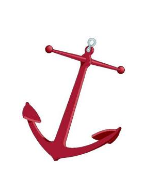 Finding the anchor________________________________ is useful first because…__________ must be because…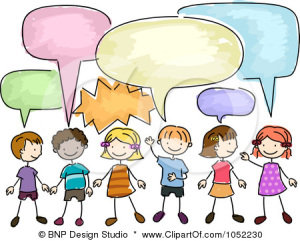 ConjecturingI think… because…_____ might be… because…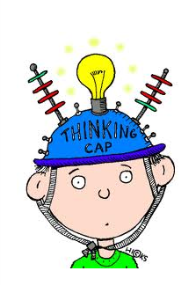 Reasoning logicallyThis must be…because…This could be…because…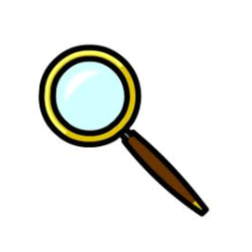 Looking for/ using a pattern_______ is interesting because…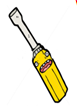 Trial and improvementThis might be better…Next I could try…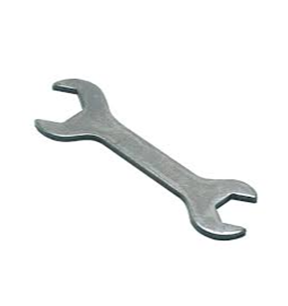 Working systematicallyThe next logical place to go is…Now I have unlocked ____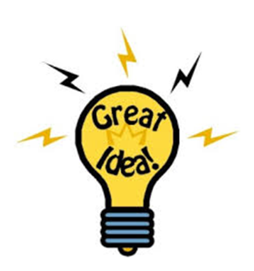 GeneralisingI can never have…I will always need…Every answer must be…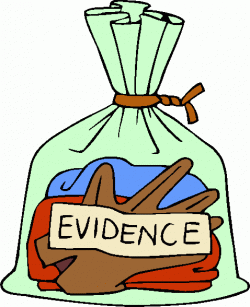 ProvingFor example……because…If I use my answer I can show that…